Подтверждаю свое согласие на предоставление редакционной коллегией сборников материалов по итогам Студенческой конференции «Управление персоналом, социальных и бизнес-коммуникаций: методы, модели, технологии - 2019» персональных данных обо мне (в пределах переданной авторской заявки), а также метаданных обо всех статьях (тезисах докладов) с моим авторством или соавторством (название, сведения об авторах, аннотация, ключевые слова, библиографический список литературы), которые опубликованы или будут опубликованы в сборниках материалов указанного научного мероприятия, в Научную электронную библиотеку (НЭБ) для помещения в базу данных Российского индекса научного цитирования (РИНЦ), обработки и широкого распространения.Согласен (на)________________      ПодписьНаучный руководитель_____________________________(ФИО)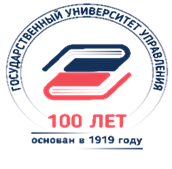 ГОСУДАРСТВЕННЫЙ УНИВЕРСИТЕТ УПРАВЛЕНИЯЗАЯВКАна участие в студенческой  конференцииЗАЯВКАна участие в студенческой  конференцииуправление персоналом, социальных и бизнес-коммуникаций:методы, модели, технологии – 2019управление персоналом, социальных и бизнес-коммуникаций:методы, модели, технологии – 2019ФИОВУЗ, организацияИнститутВыпускающая кафедраУровень обучения (бакалавриат или магистратура)Год обученияТема докладаНаименование секции